Лангепасское городское муниципальное автономное дошкольное образовательное учреждение «Детский сад общеразвивающего вида № 4 «Золотой петушок»«БАРМАЛЕЙ»Сценарий музыкального спектакля по мотивам сказки К. ЧуковскогоАвтор и режиссер:Миллер Маргарита Ивановнамузыкальный руководитель  Расстановка атрибутов.012. Фонограмма «МАЛЕНЬКИЕ ДЕТИ РЕМИКС»000.Фонограмма «ФАНФАРЫ»Пролог - Читает Аня С.Президент Владимир Владимирович ПутинГод литературы объявил.Скажем честно - читать любим,Нам на всё хватает сил.Любим сказки и рассказы,Наизусть стихи читать.А сейчас в театре нашемХотим сказку показать.Бармалей. Корней ЧуковскийНаписал её для нас.Поучительный, красивыйВам поведаем рассказ.I часть001.Фонограмма «АФРИКА» - этюдВ конце все «африканские звери» уходят, 10 сек. музыка еще звучит002. – Фонограмма «МАЛЕНЬКИЕ ДЕТИ»Выход Бармалея, он подпевает:Маленькие дети!Ни за что на светеНе ходите в Африку,В Африку гулять!В Африке акулы,В Африке гориллы,В Африке большиеЗлые крокодилы Будут вас кусать, бить и обижать,-Не ходите, дети, в Африку гулять. (Выходят папа, мама и Айболит)В Африке разбойник,В Африке злодей,В Африке ужасный Бар-ма-лей!Папа, Мама и Айболит: (прогоняют Бармалея)Ты - Гадкий, нехороший, жадный Бармалей!003. Фонограмма «ТАНГО»Массовка покидает сцену, остаются в центре Айболит, мама и папа. Дети садятся на лавочку.Айболит:И папочка и мамочкаПод деревом сидят,И папочка и мамочкаДетям говорят:Папа:Африка ужасна,Дети: Да-да-да!Мама: Африка опасна,Дети: Да-да-да!Вместе:Не ходите в Африку,Дети, никогда!Мама: Понятно?(родители садятся на другую лавочку)Ваня: А я все равно хочу в Африку!Тани: И мы хотим в Африку!004. Фонограмма «КРАСНОЙ ШАПОЧКИ»Поют  и танцуют Ваня и Тани.Мама: Чтооооо? Зеленый попугай, зеленый попугай! НЕТ!!!Ваня:Но папочка и мамочка уснули вечерком,Тани и Ваня: А Танечка и Ванечка - в Африку бегом,-В Африку! В Африку! В Африку!005. Фонограмма «В АФРИКУ БЕГОМ»Дети катаются на самокатах. Ставят их.!!! Когда дети говорят слова – фонограмма микшируется.Тани и Ваня:Вдоль по Африке гуляют.Фиги-финики срывают,-  Ну и Африка! Вот так Африка!Оседлали носорога,Покаталися немного,-  Ну и Африка!  Вот так Африка!Дети «катаются на носороге» - Фонограмма громчеКогда дети говорят слова – фонограмма микшируется.Со слонами на ходуПоиграли в чехарду,-  Ну и Африка!  Вот так Африка!Дети «играют в чехарду» - Фонограмма громче Как только дети убирают слона - фонограмма выключитьВыходит Горилла (в синем парике) - Акула: Выходила к ним горилла,Им горилла говорила,Говорила им горилла,Приговаривала:(берет игрушку Акулу)«Вот акула КаракулаРаспахнула злую пасть.Вы к акуле КаракулеНе хотите ли попастьПрямо в па-асть?Тани и Ваня: Нам акула Каракула  Нипочём, нипочём,Мы акулу Каракулу  Кирпичом, кирпичом,Мы акулу Каракулу  Кулаком, кулаком!Мы акулу Каракулу  Каблуком, каблуком!"Горилла (в синем парике) - Акула: Испугалася акула и со страху утонула,- (выбрасывает игрушку)Тани и Ваня:Поделом тебе, акула, поделом!Выходит Бегемот:Но вот по болотам огромный  Идёт и ревёт бегемот,Он идёт, он идёт по болотам  И громко и грозно ревёт.Тани и Ваня:А Таня и Ваня хохочут,Бегемотово брюхо щекочут:  "Ну и брюхо,  Что за брюхо - Замечательное!Бегемот:Не стерпел такой обиды  Бегемот,Убежал за пирамиды  И ревёт,"Бармалея, Бармалея, громким голосом зовет!Папа и мама:Бармалея???Доктор Айболит, помогите!Айболит:Ладно, ладно, бегу, если смогу помогу!Папа и мама кладут руки ему на плечи и убегают."Бармалей! Бармалей! Бармалей!Выходи, Бармалей, поскорей!Этих гадких детей, Бармалей,Не жалей, Бармалей, не жалей!"Бегемот:БАРМАЛЕЙ!Дети (дразнясь) Бармалей!Бегемот:БАРМАЛЕЙ!Дети (дразнясь) Бармалей!Бегемот:БАРМАЛЕЙ!Дети (дразнясь) Бармалей!Дети вслед руками по губам: УУУУУ! Бегемот убегает. II часть006. Фонограмма «ТАНЕЙ ПАПУАСОВ»Дети прячутся за лавочкуКогда начинает свистеть Бармалей – фонограмму выключить!!!Выходит Бармалей, свистит, все папуасы разбегаются в 2 стороны и садятся.Бармалей:Я кровожадный, я беспощадный,Я злой разбойник Бармалей!И мне не надоНи мармелада, ни шоколада,А только маленькихДа, очень маленьких! Детей! Одевает обруч.Таня-Аня:Он страшными глазами сверкает,Он страшными зубами стучит,Таня-Настя:Он страшный костёр зажигает,Он страшное слово кричит:В это время Бармалей несет и кладет палочки для костра.Бармалей:  Карабас! Карабас!  Пообедаю сейчас!Дети:Дети плачут и рыдают,Бармалея умоляют:Милый, милый Бармалей,Смилуйся над нами,Отпусти нас поскорейК нашей милой маме!Мы от мамы убегатьНикогда не будемИ по Африке гулятьНавсегда забудем!Милый, милый людоед,Смилуйся над нами,Мы дадим тебе конфет,Чаю с сухарями!Бармалей:Но ответил людоед:"Не-е-ет!!!"Бармалей садится на лавочку.Таня (Аня)И сказала Таня Ване:Посмотри, в аэропланеКто-то по небу летит.Дети:Это доктор, это доктор,Добрый доктор Айболит!"007. Фонограмма «ВЕРТОЛЕТ»Выбегает Айболит с самолетом, бегает вокруг 3 круга. Ставит самолет на авансцену.Айболит: Оп - ля!Айболит (встает сзади детей):Добрый доктор Айболит(реверанс)К Тане-Ване подбегает,Таню-Ваню обнимаетАйболит подходит и садится на лавочку к Бармалею.И злодею Бармалею,Улыбаясь, говорит:Айболит:Ну, пожалуйста, мой милый,Мой любезный Бармалей,Развяжите, отпуститеЭтих маленьких детей!"Бармалей:Всё? Опа!Но злодей Айболита хватаетИ в костёр Айболита бросает.Айболит и Бармалей:И горит, и кричит Айболит:Ай, болит! Ай, болит! Ай, болит!Дети:А бедные дети под пальмой лежат,На Бармалея глядятИ плачут, и плачут, и плачут!III частьГорилла:Но вот из-за НилаГорилла идёт,Горилла идёт,Крокодила ведёт!008.Фонограмма «ВЫХОД КРОКОДИЛА»Айболит:Добрый доктор АйболитКрокодилу говорит:"Ну, пожалуйста, скорееПроглотите Бармалея,Чтобы жадный Бармалей  Не хватал бы,  Не глотал быЭтих маленьких детей!"Крокодил:  Повернулся,..009. Фонограмма «БАРАБАННАЯ ДРОБЬ»Улыбнулся,..009. Фонограмма «БАРАБАННАЯ ДРОБЬ»Засмеялся Крокодил: Ха-ха-ха  И злодея Бармалея,009. Фонограмма «БАРАБАННАЯ ДРОБЬ»Словно муху - Проглотил!009. Фонограмма «БАРАБАННАЯ ДРОБЬ»Крокодил и Горилла опускают «живот крокодила» на Бармалея.Крокодил снимает обруч с детей, убирает его, и встает победно на скамейку.Дети:Ты нас, Ты нас  От смерти спас,Ты нас освободил.  Ты в добрый час увидел нас,  О добрый Крокодил!Бармалей:Но в животе у КрокодилаТемно, и тесно, и уныло,И в животе у КрокодилаРыдает, плачет Бармалей:  О, я буду добрей,  Полюблю я детей!  Не губите меня!  Пощадите меня!О, я буду, я буду, я буду добрей!Дети:Пожалели дети Бармалея,Крокодилу дети говорят:Если он и вправду сделался добрее,Отпусти его, пожалуйста, назад!Мы возьмём с собою Бармалея,Увезём в далёкий Ленинград!Крокодил (спрыгивает с лавки и подходит к Бармалею):Крокодил головою кивает,009. Фонограмма «БАРАБАННАЯ ДРОБЬ»Широкую пасть разевает,-009. Фонограмма «БАРАБАННАЯ ДРОБЬ»И оттуда, улыбаясь, вылетает Бармалей,Бармалей: Опа!Айболит:А лицо у Бармалея и добрее и милей:Бармалей:   Как я рад, как я рад,  Что поеду в Ленинград!010. Фонограмма «КАМАРИНСКАЯ ОБРЕЗКА»Все пританцовывают.Фонограмма звучит фономБармалей:Пляшет, пляшет Бармалей, Бармалей!Буду, буду я добрей, да, добрей!Напеку я для детей, для детейПирогов и кренделей, кренделей!По базарам, по базарам буду, буду я гулять!Буду даром, буду даром пироги я раздавать,Кренделями, калачами ребятишек угощать.А для Ванечки и для Танечки  Будут, будут у меня мятны прянички!  Пряник мятный, ароматный,  Удивительно приятный,  Приходите, получите,  Ни копейки не платите,  Потому что Бармалей  Любит маленьких детей,Все участники спектакля:  Любит, любит, любит, любит,Любит маленьких детей!011. Фонограмма «В АФРИКЕ РЕКИ ВОТ ТАКОЙ ШИРИНЫ РЕМИКС»Эпилог – читает Аня С.Друзья! Поскриптум – подытожим!Вот Бармалей был страшным, злым.В конце он стал добрей, немножко.И, безусловно, удивил.А дети были непослушны,Попали в страшную беду.Ведь папу с мамой нужно слушать!И воспитателей в саду!Рекомендуем всем почаще –Стихи и сказки вслух читать.И приглашаем в группу нашуВ спектаклях вместе поиграть! До новых встреч!012. Фонограмма «МАЛЕНЬКИЕ ДЕТИ РЕМИКС»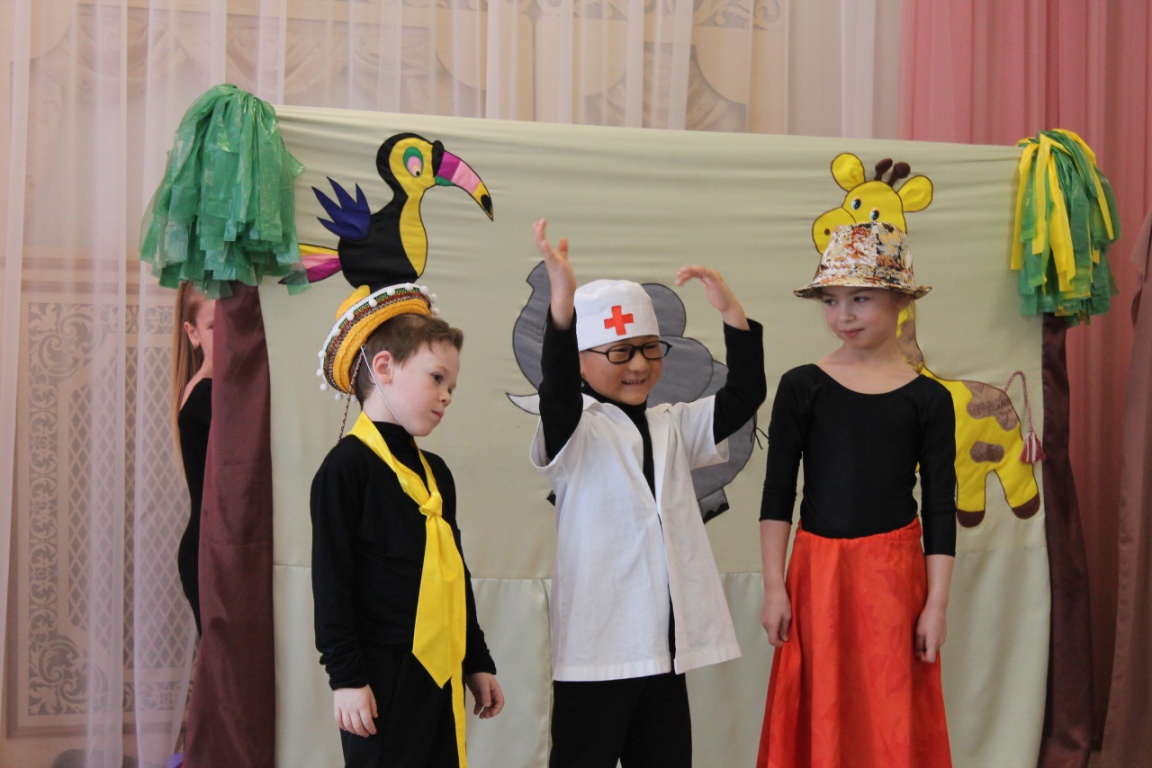 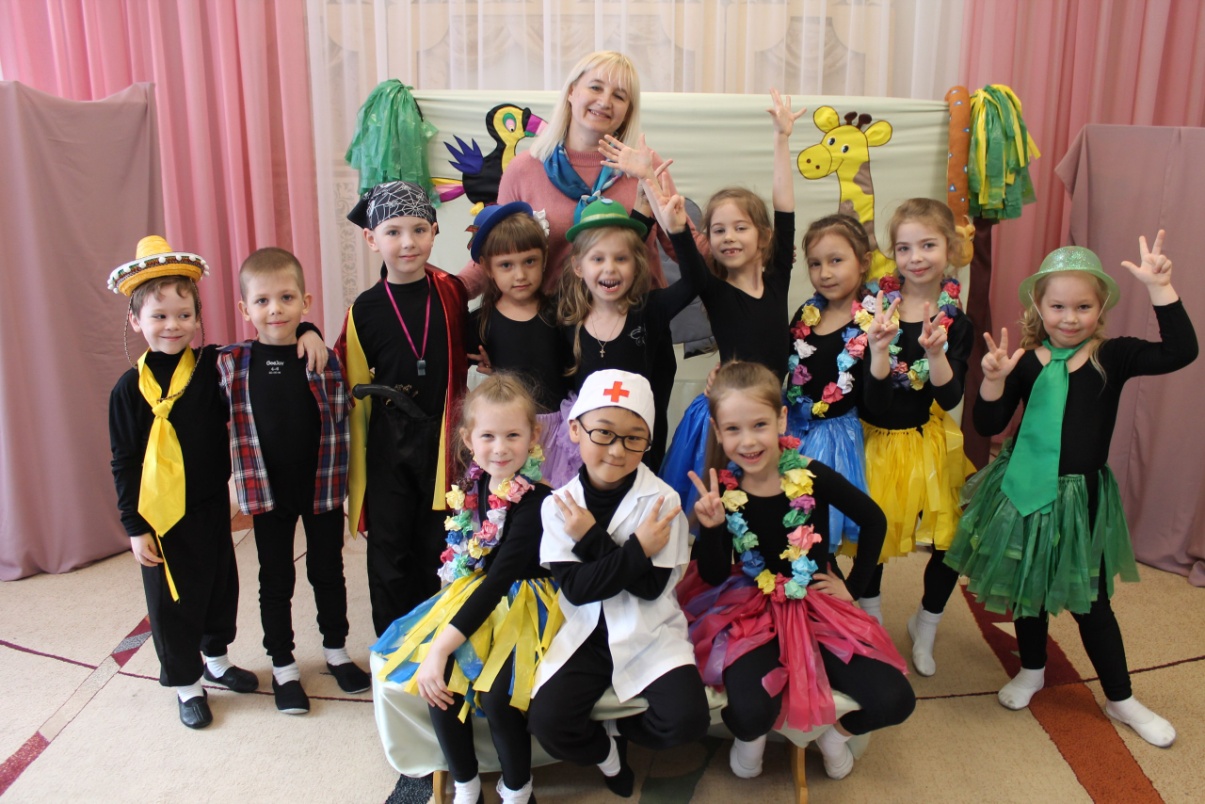 